Sehr geehrte Damen und Herren,als Anhang erhalten Sie die angekündigte Presseerklärung der Interessengemeinschaft Erdhebungen Böblingen GbR (IGE-BB), ausgearbeitet von unserem Rechtsanwalt Herrn Dr.  Haaf.Kurz zum Thema:Leider wird es nach nunmehr 8 Jahren zäher Arbeit  notwendig, Klage gegen die Allianz zu erheben.Die 17 Geothermiebohrungen, die die Schäden in den Wohngebieten auslösten, sind in den Jahren 2006 bis 2008 erstellt worden; alle ohne Ausnahme fehlerhaft.Das Landesamt für Geologie, Rohstoffe und Bergbau (LGRB) stellt in seinem Gutachten für das Gebiet Süd in Böblingen fest, dass es sich um zwei Hebungsgebiete handelt (= doppelte Versicherungssumme!)Die Allianz argumentiert mit einem eigenbeauftragten Gutachten dagegen, akzeptiert kein zweites Hebungsgebiet und ignoriert sowohl die Ausführungen des LGRB als auch die Stellungnahmen des Anwalts der IGE-BB, Herrn Dr. Haaf. Unabhängig davon werden bei weitem nicht alle durch die fehlerhaft ausgeführten Bohrungen verursachten Schäden durch die Allianz-Versicherung abgedeckt!Die Geschädigten warten seit vielen Jahren verzweifelt auf Entschädigung. Wegen viel zu geringer Versicherungssummen wird bisher nur quotal entschädigt. Somit bleiben viele Eigentümer auf einem erheblichen Teil ihrer Schäden sitzen!Weiterführende Unterlagen finden Sie auf unserer Web-Seite www.erde-hebt-sich.de/21Als Ansprechpartner stehen Ihnen der Anwalt der IGE-BB Herr Dr. Haaf und die Geschäftsführer der 
IGE-BB Dieter Eger, Werner Schubert und Thomas Treutler zur Verfügung.Die Interessengemeinschaft Erdhebungen Böblingen GbR (IGE-BB) vertritt derzeit 174 Gesellschafter.Für eine mögliche Veröffentlichung können Sie die folgenden Bilder mit den Geschäftsführern nutzen, die wir vor den unter anderem betroffenen Straßen Schliffkopfweg und Heinrich-Heine-Weg gemacht haben (von links nach rechts Thomas Treutler, Dieter Eger, Werner Schubert).Mit freundlichen Grüßen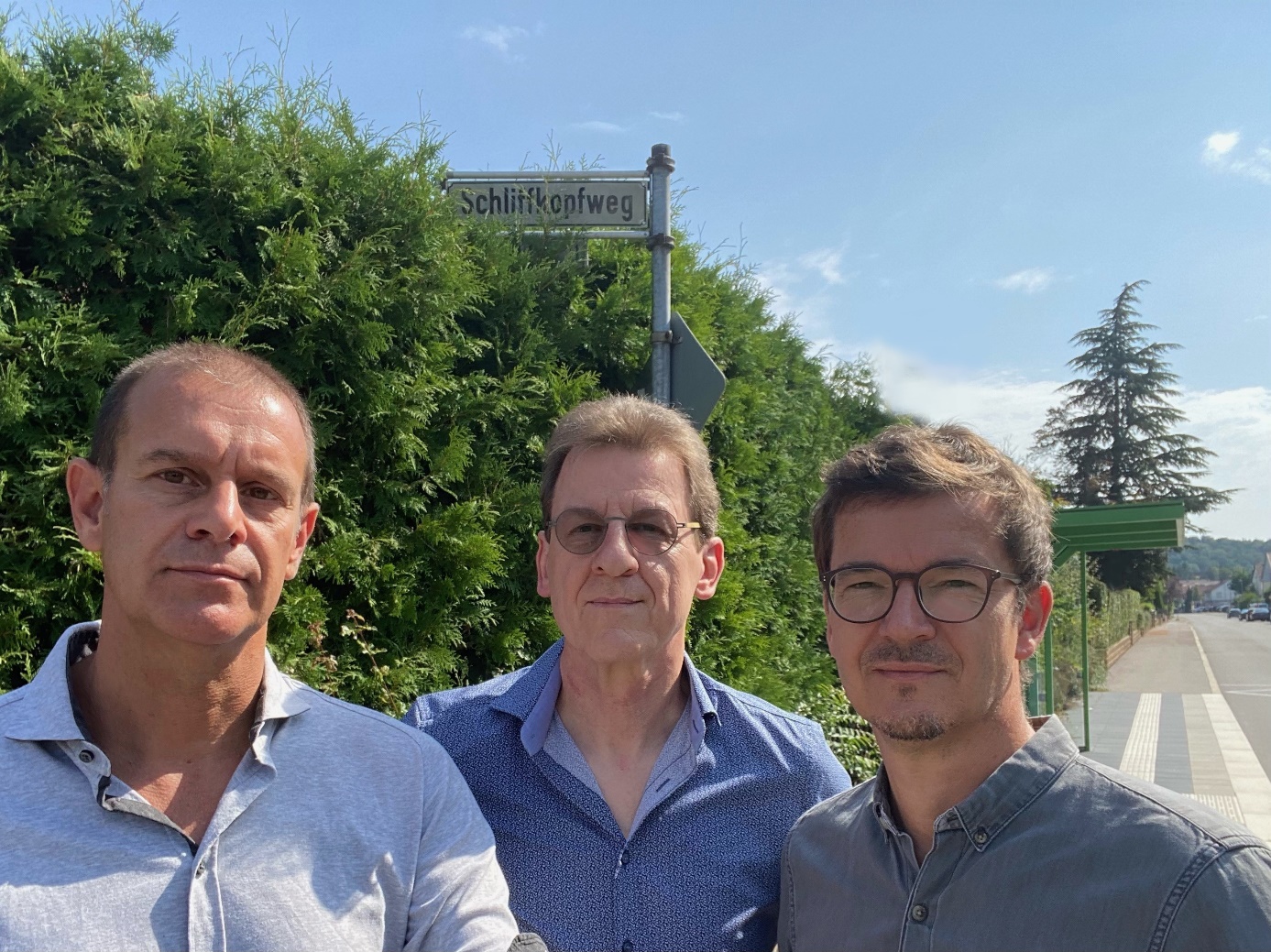 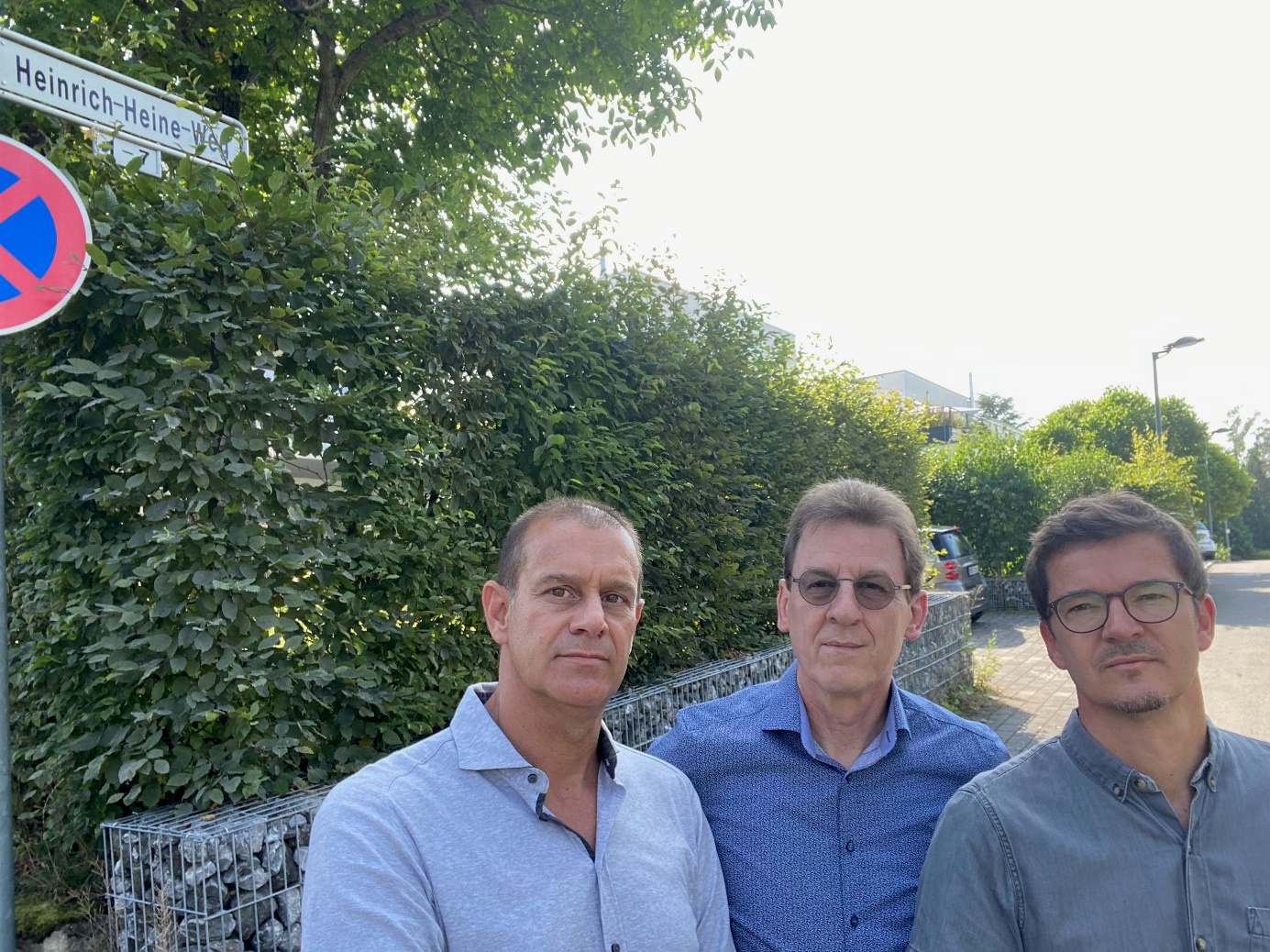 